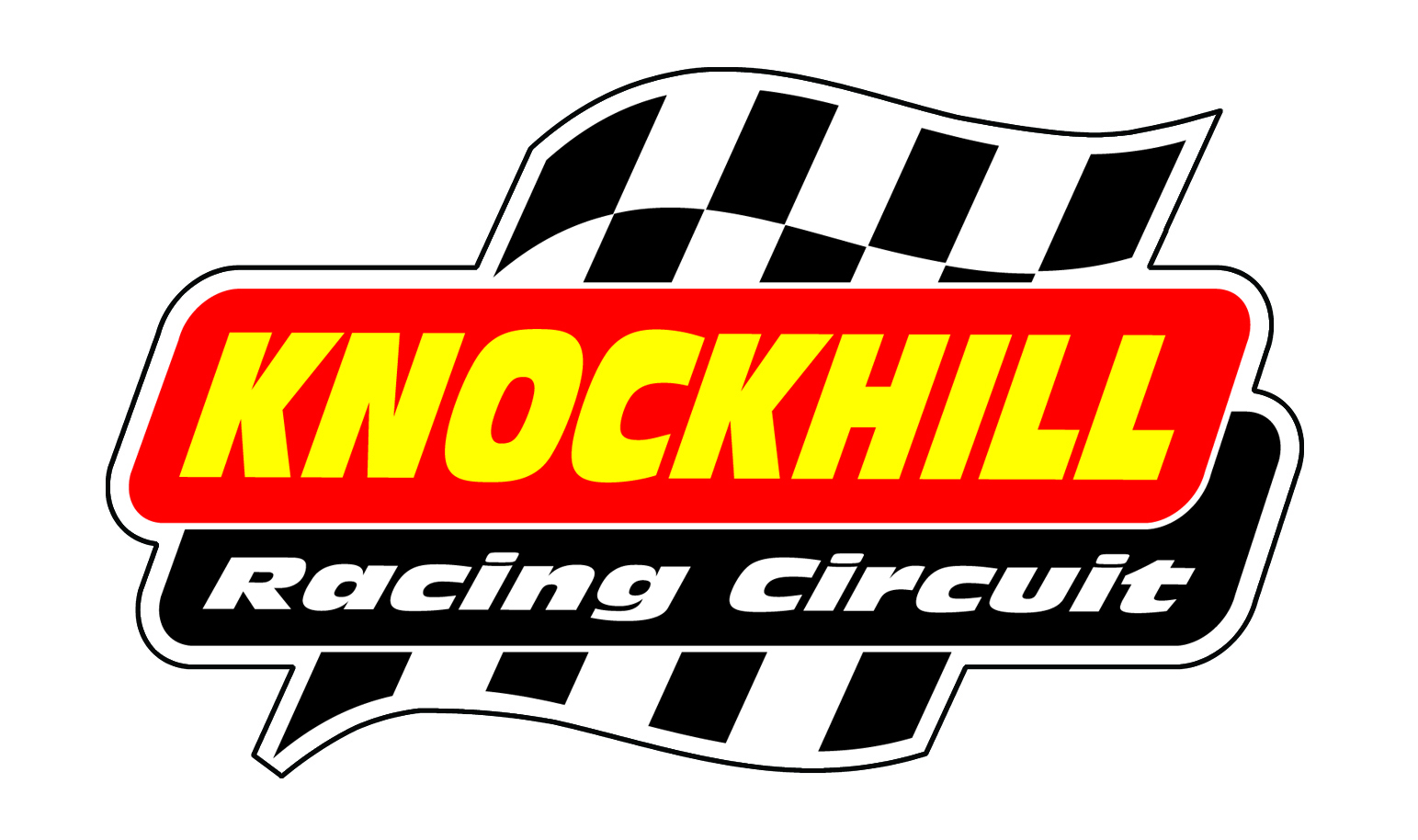 BIKE TESTINGSATURDAY 14TH MARCH10AM – 4.30PM£75 IN ADVANCE / £85 ON THE DAY10.00-10.10Superstock 600 / Superbike/Clubman (warm up session)10.15-10.25F400 / Minitwin / Pre Injection 600 / Classic (warm up session)10.30-10.45Superstock 600 / Superbike/Clubman10.50-11.05F400 / Minitwin / Pre Injection 600 / Classic 11.10-11.40SACU New rider assessment session 11.45-12.00Superstock 600 / Superbike/Clubman12.05-12.20F400 / Minitwin / Pre Injection 600 / Classic 12.20-13.20LUNCH – TRACK WALK WITH DENNIS HOBBS13.20-13.35Superstock 600 / Superbike/Clubman13.40-13.55F400 / Minitwin / Pre Injection 600 / Classic 14.00-14.15Superstock 600 / Superbike/Clubman14.20-14.35F400 / Minitwin / Pre Injection 600 / Classic 14.40-14.55F12515.00-15.15Superstock 600 / Superbike/Clubman15.20-15.35F400 / Minitwin / Pre Injection 600 / Classic 15.40-15.55F12516.00-16.30Practice start session 